Nomor :  09/488/Peng-Und/I/2019Perihal :  Pengumuman dan Undangan  Diberitahukan kepada seluruh mahasiswa Program MM-UMB, bahwa sesuai jadwal di bawah ini akan dilaksanakan Seminar Proposal dan Seminar Hasil Tesis, maka  mahasiswa yang bersangkutan mengundang para mahasiswa untuk hadir sebagai peserta.Seminar Proposal:Seminar Hasil:Demikian pengumuman dan undangan ini, untuk diperhatikan dan diindahkan sebagaimana mestinya. Terima kasih.	Dikeluarkan di	:  Jakarta	Padatanggal	:  28 Januari 2019Ketua Program Studi Magister ManajemenTtd	
Dr. Aty Herawati, M.Si., CFRM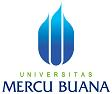 PENGUMUMAN JADWAL SEMINAR PROPOSAL DAN SEMINAR HASIL TESISPROGRAM STUDI MAGISTER MANAJEMENPROGRAM PASCASARJANAQNO.HARI, TGL.JAMN.I.M.N A M ADOSEN PEMBIMBINGDOSEN PENELAAHKON-SEN-TRASITEMPAT/ RUANG01senin, 28 Januari 2019 Pkl 14.3055117110185Kris HandokoP1: Dr Suharno Pawirosumarto, S.Kom, MMP2. Dr Charles PurbaMSDMKampus A Meruya T. 209 (ruang sementara)02senin, 28 Januari 2019 Pkl 15.3055117110166Jonathan GintingP1: Dr Charles PurbaP2. Dr Suharno Pawirosumarto, S.Kom, MMMSDMKampus A Meruya T. 209 (ruang sementara)03senin, 28 Januari 2019 Pkl 16.3055117110167Ujang SupriatnaP1: Dr Charles PurbaP2. Dr Suharno Pawirosumarto, S.Kom, MMMSDMKampus A Meruya T. 209 (ruang sementara)NO.HARI, TGL.JAMN.I.M.N A M ADOSEN PEMBIMBINGDOSEN PENELAAHKON-SEN-TRASITEMPAT/ RUANG01senin, 28 Januari 2019 Pkl 17.3055116120181DarmiP1: Dr Charles PurbaP2. Dr Suharno Pawirosumarto, S.Kom, MMMSDMKampus A Meruya T. 209 (sementara)02senin, 28 Januari 2019 Pkl 18.3055116120224M. TAUFIKP1: Dr Charles PurbaP2. Dr Suharno Pawirosumarto, S.Kom, MMMSDMKampus A Meruya T. 209 (sementara)